元培醫事科技大學 申請學雜費減免 應繳證明影印本黏貼表學生              學號             申請     學年度 第     學期※※※※ 檢附相關證明正反面影本 黏貼處 ※※※※※※※※※ 檢附相關證明正反面影本 黏貼處 ※※※※※身心障礙手冊 正面影本黏貼處身心障礙手冊 反面影本黏貼處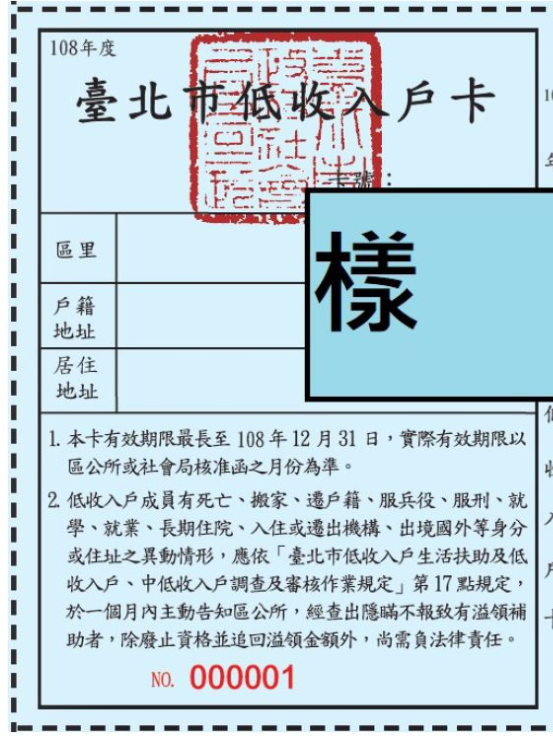 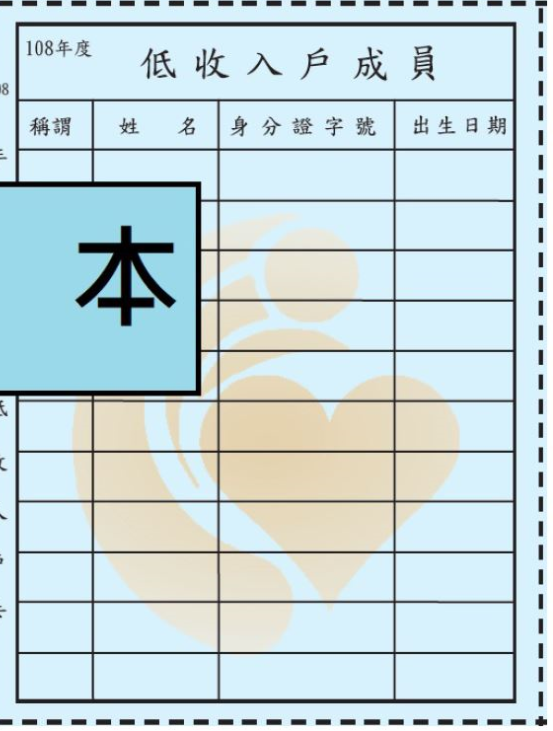 